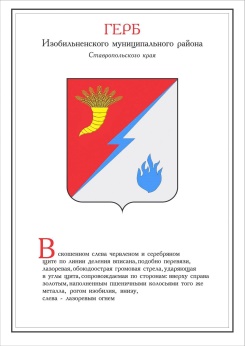 ДУМА ИЗОБИЛЬНЕНСКОГО городского округаСТАВРОПОЛЬСКОГО КРАЯПЕРВОГО СОЗЫВАРЕШЕНИЕ22 октября 2021 года                   г. Изобильный                                №548О признании утратившими силу некоторых решений представительных органов сельских поселений,входивших в состав Изобильненского муниципального районаСтавропольского края до его преобразования в Изобильненскийгородской округ Ставропольского края По результатам проведенного мониторинга правоприменения в Думе Изобильненского городского округа Ставропольского края, в соответствии с Законом Ставропольского края от 14 апреля 2017 года №35-кз «О преобразовании муниципальных образований, входящих в состав Изобильненского муниципального района Ставропольского края, и об организации местного самоуправления на территории Изобильненского района Ставропольского края», подпунктом 5.1. решения Думы Изобильненского городского округа Ставропольского края от 10 октября 2017 года №23 «О правопреемстве органов местного самоуправления вновь образованного муниципального образования Изобильненский городской округ Ставропольского края»Дума Изобильненского городского округа Ставропольского края РЕШИЛА:1. Признать утратившими силу следующие решения представительных органов сельских поселений, входивших в состав Изобильненского муниципального района Ставропольского края до его преобразования в Изобильненский городской округ Ставропольского края: 1.1. решение Совета станицы Баклановской Изобильненского района Ставропольского края от 17 ноября 2015 года №191 «О Порядке выявления, перемещения, признания бесхозяйными и утилизации брошенных (в том числе разукомплектованных) транспортных средств на территории станицы Баклановской Изобильненского района Ставропольского края»;1.2. решение совета Новоизобильненского сельсовета Изобильненского района Ставропольского края от 29 сентября 2015 года №246 «Об утверждении Положения о порядке выявления, перемещения и временного хранения бесхозяйных, брошенных и разукомплектованных транспортных средств на территории Новоизобильненского сельсовета Изобильненского района Ставропольского края»;1.3. решение Совета села Птичьего Изобильненского района Ставропольского края от 28 октября 2015 года №259 «Об утверждении Положения о порядке выявления, перемещения и временного хранения бесхозяйных, брошенных и разукомплектованных транспортных средств на территории села Птичьего Изобильненского района Ставропольского края»;1.4. решение совета Староизобильненского сельсовета Изобильненского района Ставропольского края от 19 ноября 2015 года №269 «О Порядке выявления, перемещения, хранения, утилизации брошенных, разукомплектованных, бесхозяйных транспортных средств на территории Староизобильненского сельсовета Изобильненского района Ставропольского края».2. Настоящее решение вступает в силу после дня его официального опубликования (обнародования). Председательствующий на заседании Думы Изобильненского городского округа Ставропольского края, заместитель председателя Думы Изобильненского городского округа Ставропольского края И.В. ОмельченкоГлава Изобильненского городского округа Ставропольского края                       В.И. Козлов